上海建桥学院教师评学操作指南平台登录电脑端：第一步：输入学校网址gench.mycospxk.com第二步：输入账号（工号）例如：13050；初始密码：111111微信端：扫码关注“麦可思教学质量管理平台”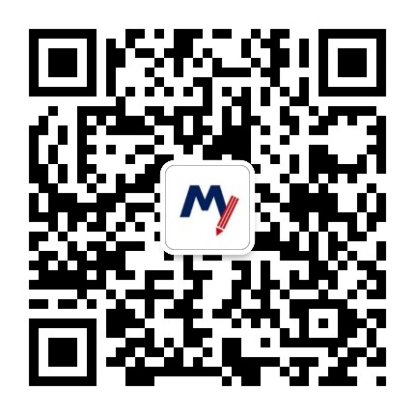 评学操作指南教师评学由校级管理员发布问卷，教师可直接在平台界面内“我的任务”内查看，并进入开展评价，评价后点击提交即可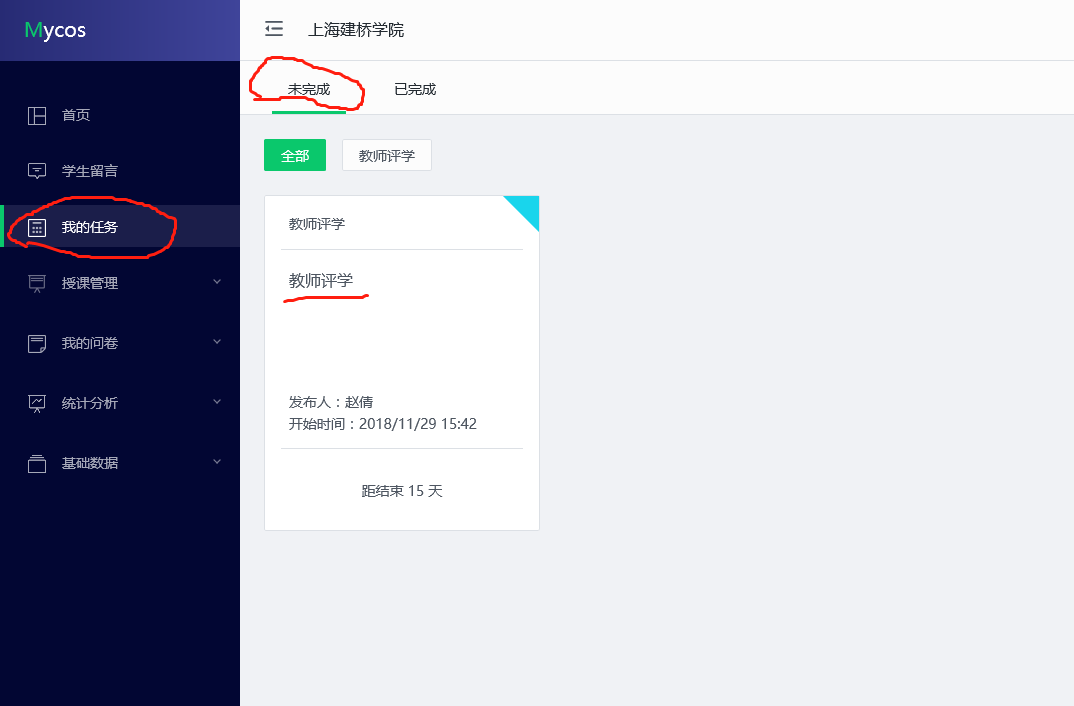 